At Home Learning Schedule for UPKDate:  Mon. 5/11Date:  Tuesday, 5/12Date:  Wednesday, 5/13Date:  Thursday 5/14Date:  Friday, 5/15TIMESUBJECTRESOURCES8:00-8:30Songs, calendar, weather, days of the week, letter of the week, go over the daily schedule.  Talk about the day's activities.  QOTD: 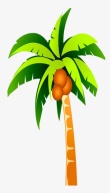 Have you ever seen a tree like this palm tree?  PK.SEL.6. Understands and follows routines and rulesPK.SOC.6. Develops an understanding of how people and things change over time and how to relate past events to their present and future activitiesPK.MATH.1 Count up to 20Sesame Street: Usher's ABC Songhttps://www.youtube.com/watch?v=SWvBAQf7v8gWhat Letter is it?  Random Orderhttps://www.youtube.com/watch?v=qwOQvh_mJ4w8:30-9:00Value of the Week:  Anti-BullyingPK.SOC.1. Develops a basic awareness of self as an individual, self within the context of group, and self within the context of communityPK.AC.5. Demonstrates a growing expressive vocabularyListen to Bully by Laura Vaquero SeegerShare your answers with Mrs. Brands by e-mail, or a post on Google Classroom to:How do the animals feel when Bully calls them names?How does Bully feel on the page where he says “Sorry” to the other animals?9:00-9:30Puzzle, game of choicePK.PDH.5. Demonstrates eye-hand coordination and fine motor skills9:30-9:45Body BreakStandard: PK.PDH.3.b. Maintains balance during sitting, standing, and movement activitiesBoom Chicka Boom The Learning Stationhttps://www.youtube.com/watch?v=F2XVfTzel8EStrengthen Your Focus - Empower Tools | GoNoodle“Tree Pose”https://www.youtube.com/watch?v=0vuaCHEAs-49:45-10:30ELA - Read Aloud/Daily Name Writing/ Practice Writing lettersDaily Name Writing - First and last nameRead aloud- Chicka Chicka Boom Boom by Bill Martin Jr. and John Archambault, Illustrated by Lois EhlertStandard:  PKELA.1.d Recognizes and names some upper/lowercase letters of the alphabet, especially those in one’s own name. PK.ELAL.20: Interact with diverse formats and texts.PK.ELAL.4: Displays emergent reading behaviors with purpose and understandingChicka Chicka Boom Boom by Bill Martin Jr. and John Archambault, Illustrated by Lois EhlertNarrated by:  Ray Charleshttps://safeYouTube.net/w/HNiCWhat kind of tree are the letters climbing?How do family members make them feel better when they fall from the tree?10:30-11:15Math- I’m Thinking of a Shape – Part 2Have your child look for and name 3D shapes in the tree pictures.Standard: PK.MATH.14.  Explores two-and three-dimensional objects and uses informal language to describe their similarities, differences, and other attributes.PK.PDH.5.a Demonstrates ability to use fine motor skills (e.g., uses materials such as computer mouse, fingers on a tablet, or drawing tool)PK.AC.2 Demonstrates they are building background knowledgePK.AC.2.c Attempts to use new vocabulary correctly (e.g. names of items that we can recycle, order words like first, middle, last)Log in to Seesaw.me to view the activity called “I’m Thinking of a Shape – Part 2.”Follow the directions on Seesaw to “Add a Response” and click the green checkmark to save your work.11:15-11:45Special - MusicPK.ARTS.9. [MU:Pr4-6.PK] Performs MusicPlease see Mrs. Arco’s Class page http://arcomusicinstruction.weebly.com/11:45-12:15Science/ Social studiesI’ll meet you at the top of the CoconutTreeStandard:  PK.SCI.5.b Recognizes the different structures of familiar plants (e.g. trunk, leaves, coconuts)PK.ELAL.23. [PKSL.5] Creates a visual display (e.g., drawing, art work, building, writing)Make a Coconut TreePaper (Any color you have)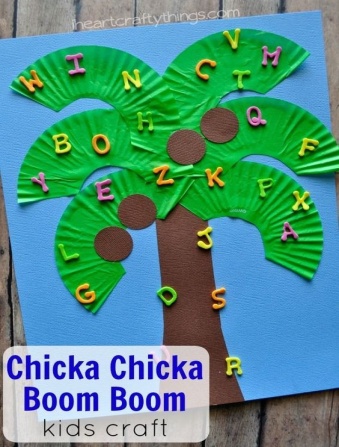 3 Green cupcake liners or Green Construction PaperBrown Construction paper, or white paper and brown markersLetter foam stickers (or use a marker and have your child write the letters in his/her name on the Coconut Tree.Scissors, and glue1.)  Fold the green cupcake liners in half and cut out a half circle.  Then, unfold and cut the cupcake liners in half.2.) Cut out a tree trunk with your brown construction paper and glue it onto your paper (shown in blue here, but you can use any color for the background).3.) Glue the green leaves onto the top of the trunk.4.)  Cut out 4 circles from brown construction paper (or draw them with a marker).5.)  Peel and stick the letters to your Coconut Tree, just like in Chicka Chicka Boom Boom (or have your child write the letters in his/her name with a marker).Share a picture with Mrs. Brands if you want – she loves seeing your fun creations!12:15-1:00Lunch - PK.PDH.8. Demonstrates awareness and understanding of healthy habitsYour child can assist you in setting the table, getting the necessary items out to make lunch.  (bread, cold cuts, P.B., jelly, milk, plates, napkins, cups)  1:00-1:45 Recess PK.PDH.6. Engages in a variety of physical fitness activitiesRelay race, red light green light, free play outside1:45-2:00 Story of choice /discuss what you learned today and what you enjoyed doing.  Rest and relax!PK.ELAL.22. [PKSL.4] Describes familiar people, places, things and eventsPK.ELAL.24. [PKSL.6] Expresses thoughts, feelings, and ideasSample Questions: What was your favorite part of today? What did you enjoy the most?Name one thing that you learned today?REST TIME Music https://www.youtube.com/watch?v=Lp6XlsBm_LwTIMESUBJECTRESOURCES8:00-8:30Songs, calendar, weather, days of the week, letter of the week, go over the daily schedule.  Talk about the day's activities.  QOTD:  What can you do with a stick?PK.SEL.6. Understands and follows routines and rulesPK.SOC.6. Develops an understanding of how people and things change over time and how to relate past events to their present and future activitiesPK.SCI.8. [P-ESS2-1.] Asks questions, makes observations, and collects and records data using simple instruments to recognize patterns about how local weather conditions change daily and seasonally.Counting to 100https://www.youtube.com/watch?v=0TgLtF3PMOcDays Of The Week Addams Family (Parody) | Fun songs for Big Kids, Preschoolers and Toddlershttps://www.youtube.com/watch?v=8GKmCQOy88YYou can clap if you cannot snap!8:30-9:00Value of the Week:Anti-BullyingStick and Stone by Beth FerryStandard: PKSEL.1.Regulates responses to needs, feelings and events. (A) Expresses feelings, needs, opinions and desires in a way that is appropriate to the situation.(D) Demonstrates an ability to independently modify behavior in different situations.1. Log in to abcmouse.com/login
2. Click on your child’s picture.3.  Click on “About Me.”4.  Click on “My Lessons.”5.  Open the playlist called "Tree Study – Week 2”
6. Have your child listen to “Stick and Stone.”How did stone feel when stick stood up to the bully for him?What can you do if a friend is being bullied?9:00-9:30Puzzle, game of choicePK.PDH.5. Demonstrates eye-hand coordination and fine motor skillsABC Mouse “Colors of Spring” puzzle (“My Lessons” playlist:  "Tree Study – Week 2”)9:30-9:45Body BreakStandard: PK.ARTS.2 Performs Dance (A) Demonstrates basic full body movements (crawl, walk, run), non locomotor movements (bend, twist, reach) and spatial relationships (over, under, around) while moving in general space. Pop See Kohttps://www.youtube.com/watch?v=Pwn4beja1QEShake Your Sillies Outhttps://www.youtube.com/watch?v=03zqJQJRLN09:45-10:30ELA - Read Aloud/Daily Name Writing/ Practice Writing lettersRead Aloud – Stick Man by Julia DonaldsonStandard:  PKELA.1.d Recognizes and names some upper/lowercase letters of the alphabet, especially those in one’s own name. PK.ELAL.20: Interact with diverse formats and texts.PK.ELAL.4: Displays emergent reading behaviors with purpose and understandingStick Man by Julia Donaldsonhttps://safeYouTube.net/w/nclCDraw a stick figure for each person in your family.  If the weather is nice today, you could use chalk and make your drawing on the sidewalk.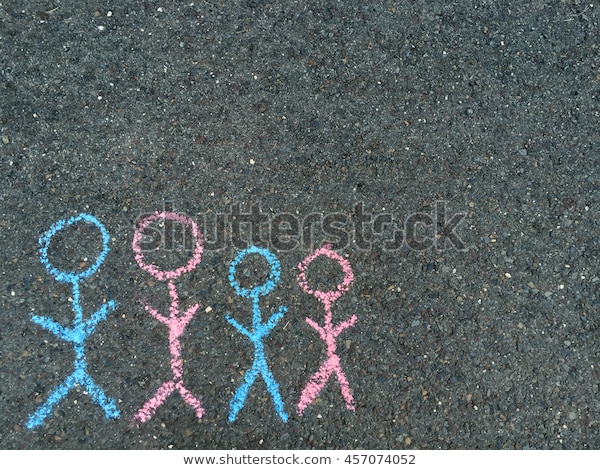 10:30-11:15Math- Shape TacosHave your child use Standard: PK.MATH.2 Represents a number of objects (0-5), with a written numeral 0-5 .PK.MATH.3a.  When counting objects, says the number names in the standard order, pairing each object with one and only one number name and each number name with one and only one object.  (1:1 correspondence)PK.PDH.5  Demonstrates eye-hand coordination and fine motor skillsPK.SEL.4.c  Shares materials and toys with other childrenPick-up SticksYou can play with the game pieces if you have the game at home, or you can use:  wooden chopsticks, skewers, lollipop sticks, pipe cleaners, or whatever you have at home.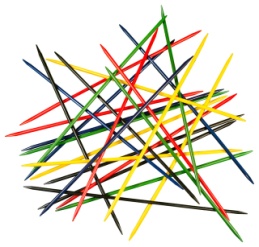 Hold all of the sticks in your hand and drop them on the ground.Try to pick up one stick at a time without moving the other sticks.  If you can pick up the stick, go again until a stick moves.  Count how many sticks you picked up and write down that number to keep score.  If other sticks move, the person to the left takes a turn.He or she may choose to pick up a stick from the pile, or scoop up all of the sticks and drop them again before taking a turn.If a player picks up all of the sticks (one at a time), you can let the next person drop them again to take a turn.You can play as long as you want to, until everyone has a turn (or 2 turns), or until one player reaches 20 points (or a number you agree on before the game begins).The person with the most points wins the game. 11:15-11:45Special - MusicPK.ARTS.9. [MU:Pr4-6.PK] Performs MusicPlease see Mrs. Arco’s Class page http://arcomusicinstruction.weebly.com/11:45-12:15Science/ Social studiesStick BugStandard: PK.SCI.5.b Recognizes the different structures of animals (e.g. eyes, body, arms, wings, legs)PK.AL.4.b Expresses an interest in learning about and discussing a growing range of ideas PK.AL.4.c. Actively explores how things in the world work“Giant Stick Insect Amazing Beautiful Nature” You can stop the video at 1:50.  After that, it is just outtakes.https://safeYouTube.net/w/WdlC12:15-1:00Lunch PK.PDH.8. Demonstrates awareness and understanding of healthy habitsYour child can assist you in setting the table, getting the necessary items out to make lunch.  (bread, cold cuts, P.B., jelly, milk, plates, napkins, cups)  1:00-1:45 Recess PK.PDH.6. Engages in a variety of physical fitness activitiesRelay race, red light green light, free play outside1:45-2:00 Story of choice /discuss what you learned today and what you enjoyed doing.  Rest and relax!PK.ELAL.22. [PKSL.4] Describes familiar people, places, things and eventsPK.ELAL.24. [PKSL.6] Expresses thoughts, feelings, and ideasSample Questions: What was your favorite part of today? What did you enjoy the most?Name one thing that you learned today?REST TIME Music https://www.youtube.com/watch?v=Lp6XlsBm_LwTIMESUBJECTRESOURCES8:00-8:30Songs, calendar, weather, days of the week, letter of the week, go over the daily schedule.  Talk about the day's activities.  QOTD: What parts of the tree do branches connect?PK.SEL.6. Understands and follows routines and rules    PK.SCI.8. Asks questions, makes observations, and collects and records data using simple instruments to recognize patterns about how local weather conditions change daily and seasonally.See it, Say it, Sign ithttps://www.youtube.com/watch?v=WP1blVh1ZQMGood Morning Song/”A Beautiful Day”https://www.youtube.com/watch?v=3jPsradyuyI8:30-9:00Value of the Week:Anti-BullyingColoring PagesStandard: PKSEL.1.Regulates responses to needs, feelings and events. (A) Expresses feelings, needs, opinions and desires in a way that is appropriate to the situation.(D) Demonstrates an ability to independently modify behavior in different situations.Choose an Anti-Bullying Coloring Page to decorate and hang up in your room!9:00-9:30Puzzle, game of choicePK.PDH.5. Demonstrates eye-hand coordination and fine motor skills9:30-9:45Body BreakStandard: PK.ARTS.2 Performs Dance (A) Demonstrates basic full body movements (crawl, walk, run), non locomotor movements (bend, twist, reach) and spatial relationships (over, under, around) while moving in general space. “My Energy” by The Laurie Berkner Band  https://www.youtube.com/watch?v=qKcs_oefYykRaise the Roof - GoNoodlehttps://www.youtube.com/watch?v=uOfviVuI_M09:45-10:30ELA - Read Aloud/Daily Name Writing/ Practice Writing lettersRead Aloud –   Dr. Seuss ABC: An Amazing Alphabet Book by Dr. SeussStandard:  PK.ELAL.4: Displays emergent reading behaviors with purpose and understandingPK.SCI.5 Plans and Conducts investigations to determine how familiar plants use their external parts to help them survive in the environment. Dr. Seuss ABC: An Amazing Alphabet BookLog in to Seesaw.me to view the activity called “Big A, little a, What Begins with A?”Follow the directions on Seesaw to “Add a Response” and click the green checkmark to save your work.10:30-11:15Math- “Ten Tired Turtles on a Tuttle Tuttle Tree”Standard: PK.MATH.2. Represents a number of objects with a written numeral 0-5, PK.MATH.3 Understands the relationship between numbers and quantities to 10, connects counting to cardinality, PK.MATH.3a  When counting objects, says the number names in the standard order, pairing each object with one and only one number name and each number name with one and only one object.  (1:1 correspondence)A file of the page “Dr. Seuss ABC – Ten Tired Turtles on a Tuttle Tuttle Tree” is on Google Classroom, or Mrs. Brands’ Weebly website to print out.Count each turtle on the Tuttle Tuttle Tree.Above or next to each number, write the numeral for the number you counted. (For example, after you count “five,” write the numeral 5.)Color your picture if you want to!11:15-11:45Please visit Coach L’s Google Classroom. Visit Coach L.’s Google Classroom to check out fun new workout videos!Fill out your Fitness Tracker and send it to Coach L.11:45-12:15Science/ Social studies -Make a Family TreeStandard: PK.SOC.1 Develops a basic awareness of self as an individual, self within the context of group, and self within the context of communityPK.SOC.1.c.  Identifies as a member of a groupPK.ELAL.22. [PKSL.4] Describes familiar people, places, things and events PK.ELAL.23. [PKSL.5] Creates a visual display (e.g., drawing, art work, writing)A family tree is a chart that shows all of the kids, parents and grandparents in a family.Make a Family Tree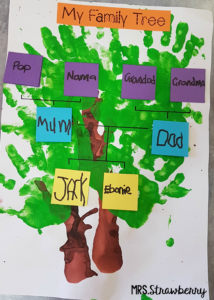 Large paperGreen and Brown Paint (or use what you have at home)paintbrush3 colors of paper 1.)  On your large paper, paint the trunk of the tree brown.2.)  If it’s okay with a grown-up, paint your hand green and put your handprints at the top and middle of the tree for leaves.3.)  Have a grown-up write the names of your family members on paper *Use a different color of paper for each generation.  In the example, kids’ names were on yellow paper, parents’ names were on blue paper, and grandparents’ names were on purple paper.Please take a picture of your Family Tree and share it with `Mrs. Brands.  Thank you!12:15-1:00Lunch PK.PDH.8. Demonstrates awareness and understanding of healthy habitsYour child can assist you in setting the table, getting the necessary items out to make lunch.  (bread, cold cuts, P.B., jelly, milk, plates, napkins, cups)  1:00-1:45 Recess PK.PDH.6. Engages in a variety of physical fitness activitiesRelay race, red light green light, free play outside1:45-2:00 Story of choice /discuss what you learned today and what you enjoyed doing.  Rest and relax!Standard: PKELA.20. {PKSL.2.} Interacts with diverse formats and texts (Shared read alouds, video clips, oral storytelling)PKELA.22.{PKSL.4} Describes familiar people, places, things and eventsSample Questions: What was your favorite part of today? What did you enjoy the most?Name one thing that you learned today?REST TIME Music https://www.youtube.com/watch?v=Lp6XlsBm_LwTIMESUBJECTRESOURCES8:00-8:30Songs, calendar, weather, days of the week, letter of the week, go over the daily schedule.  Talk about the day's activities.  QOTD:  What did you learn about leaves changing color?PK.SEL.6. Understands and follows routines and rulesPK.SOC.6. Develops an understanding of how people and things change over time and how to relate past events to their present and future activitiesPK.SCI.8. [P-ESS2-1.] Asks questions, makes observations, and collects and records data using simple instruments to recognize patterns about how local weather conditions change daily and seasonally.Weather songhttps://www.youtube.com/watch?v=KUSbazn3SToDays Of The Week Addams Family (Parody) | Fun songs for Big Kids, Preschoolers and Toddlershttps://www.youtube.com/watch?v=8GKmCQOy88YYou can clap if you cannot snap!8:30-9:00Value of the Week:Anti-BullyingStandard: PKSEL.1.Regulates responses to needs, feelings and events. (A) Expresses feelings, needs, opinions and desires in a way that is appropriate to the situation.(D) Demonstrates an ability to independently modify behavior in different situations.The Grouchy Ladybug by Eric CarleWhy do you think the grouchy ladybug was in the mood to fight?How does the ladybug stop feeling grouchy?9:00-9:30Puzzle, game of choicePK.PDH.5. Demonstrates eye-hand coordination and fine motor skillsABC Mouse “Fall Leaves Painting Page” (“My Lessons” playlist:  "Tree Study – Week 2”)9:30-9:45Body BreakStandard: PK.ARTS.2 Performs Dance (A) Demonstrates basic full body movements (crawl, walk, run), non locomotor movements (bend, twist, reach) and spatial relationships (over, under, around) while moving in general space. Just Dance Disney Party “Under the Sea”https://www.youtube.com/watch?v=SH-7A3NVQbY“Shake Something” by Hap Palmerhttps://www.youtube.com/watch?v=rDaa7Q2so-s9:45-10:30ELA - Read Aloud/Daily Name Writing/ Practice Writing lettersRead Aloud – Leaves by Kristin WardStandard:  PKELA.1.1 Demonstrates understanding of the organization and basic features of print.(D) recognizes and names some upper/lowercase letters of the alphabet, especially those in one’s own name. PK.ELAL.22. Describes familiar people, places, things and events Leaves by Kristin Ward“Why Leaves Change Colors”Paper, black marker, yellow, red, or brown crayon, clear packing tape, or plastic Ziploc bag, green Dry Erase Marker, eraser or paper towel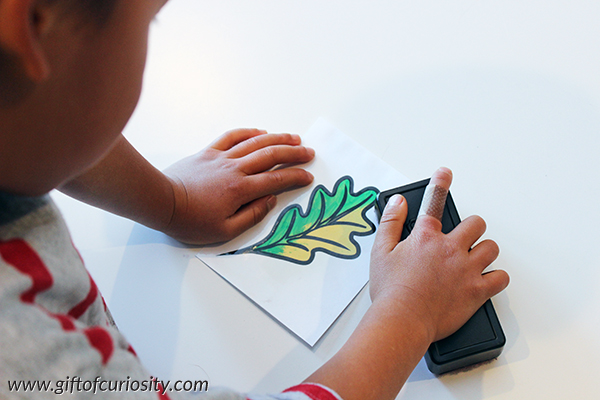 Draw a leaf shape on paper.Have your child color it in with a yellow, red, or brown crayon.Cover the leaf with clear packing tape, or place the paper inside a plastic Ziploc bag.Write over it with a green dry erase marker.Have your child erase the green marker on top of the leaf to reveal the leaf’s color, just like chlorophyll goes away in the fall, letting the leaf’s true color shine through.More information for parents can be found at:https://www.giftofcuriosity.com/how-leaves-change-colors-in-the-fall/10:30-11:15Science/ Social studiesWhy do leaves change color in the fall?PK.SCI.5.b Recognizes the different structures of familiar plants (e.g. roots, stems, leaves)PK.SCI.6.a Observes and represents familiar plantsWatch this video to learn:Why do leaves change color in the fall?https://safeYouTube.net/w/yoCCShare with Mrs. Brands:  What did you learn about leaves changing color?11:15-11:45Special -LibraryPK.ELAL.20. [PKSL.2] Interacts with diverse formats and textsPlease see Miss D’s Class page https://librariansaintpete.wixsite.com/library11:45-12:15Math- Lots of LeavesPK.MATH.1. Counts to 20    PK.MATH.6. Recognizes whether the number of objects in one group is equal to (the same as) the objects in another group (e.g. using matching and counting strategies)1. Log in to abcmouse.com/login
2. Click on your child’s picture.3.  Click on “About Me.”4.  Click on “My Lessons.”5.  Open the playlist called "Tree Study – Week 2” 
6. Have your child play “Lots of Leaves”12:15-1:00Lunch PK.PDH.8. Demonstrates awareness and understanding of healthy habitsYour child can assist you in setting the table, getting the necessary items out to make lunch.  (bread, cold cuts, P.B., jelly, milk, plates, napkins, cups)  1:00-1:45 Recess PK.PDH.6. Engages in a variety of physical fitness activitiesRelay race, red light green light, free play outside1:45-2:00 Story of choice /discuss what you learned today and what you enjoyed doing.  Rest and relax!Standard: PKELA.20. {PKSL.2.} Interacts with diverse formats and texts (Shared read alouds, video clips, oral storytelling)PKELA.22.{PKSL.4} Describes familiar people, places, things and eventsSample Questions: What was your favorite part of today? What did you enjoy the most?Name one thing that you learned today?REST TIME Music https://www.youtube.com/watch?v=Lp6XlsBm_LwTIMESUBJECTRESOURCES8:00-8:30Songs, calendar, weather, days of the week, letter of the week, go over the daily schedule.  Talk about the day's activities.  QOTD: PK.SEL.6. Understands and follows routines and rulesPK.SOC.6. Develops an understanding of how people and things change over time and how to relate past events to their present and future activitiesPK.SCI.8. [P-ESS2-1.] Asks questions, makes observations, and collects and records data using simple instruments to recognize patterns about how local weather conditions change daily and seasonally.Sesame Street: Usher's ABC Songhttps://www.youtube.com/watch?v=SWvBAQf7v8g"12 Months" by The Laurie Berkner Band https://www.youtube.com/watch?v=_Qv58l5o6ew 8:30-9:00Value of the Week:Anti-BullyingBe a Friend, Not a BullyPK.SOC.1. Develops a basic awareness of self as an individual, self within the context of group, and self within the context of communityTalk about ways that you are a good friend.Review what to do if a bully were bothering your friend:    Try using your words to tell the bully to stop.    Tell a grown-up.    Walk away with your friend and find something fun to         do together.9:00-9:30Puzzle, game of choicePK.PDH.5. Demonstrates eye-hand coordination and fine motor skills9:30-9:45Body BreakStandard: PK.ARTS.2 Performs Dance (A) Demonstrates basic full body movements (crawl, walk, run), non locomotor movements (bend, twist, reach) and spatial relationships (over, under, around) while moving in general space. “We Are the Dinosaurs” by Laurie Berknerhttps://www.youtube.com/watch?v=vPrmY7labLABoom Chicka Boom The Learning Stationhttps://www.youtube.com/watch?v=F2XVfTzel8E9:45-10:30ELA - Read Aloud/Daily Name Writing/ Practice Writing lettersDaily Name Writing - First and last nameRead aloud- Chicka Chicka Boom Boom by Bill Martin Jr. and John Archambault, Illustrated by Lois EhlertStandard:  PKELA.1.d Recognizes and names some upper/lowercase letters of the alphabet, especially those in one’s own name. PK.ELAL.20: Interact with diverse formats and texts.PK.ELAL.4: Displays emergent reading behaviors with purpose and understanding Chicka Chicka Boom Boom by Bill Martin Jr. and John Archambault, Illustrated by Lois Ehlertor listen to it in Spanish Chicka Chicka Bum Bum por Bill Martin Jr. and John Archambault, Illustrado por Lois Ehlert“Roll & Read the Letter” Gameboard:  “Up the Coconut Tree” (uppercase or lowercase)dicegame marker (pom poms, mini erasers, etc.)1.) Roll the die, and move the number of spaces on the gameboard with your game marker.2.)  Say the name of the letter you land on.3.)  If playing in pairs, player 2 takes a turn.  If one child is playing, he or she rolls the die again and moves the game marker to the next letter.10:30-11:15Math-  Chicka Chicka Tangled Up Standard:  PK.MATH.12 Describes objects in the environment using names of shapes and describes the relative positions of these objects using terms such as on top of, below, behindLog in to Seesaw.me to view the activity called “Chicka Chicka Tangled Up 5/15”Follow the directions on Seesaw to “Add a Response” and click the green checkmark to save your work.11:15-11:45Special - Show and TellPK.AC.1. Demonstrates motivation to communicatePK.AC.2. Demonstrates they are building background knowledgeFind an item to share with your family that is TALL or small.11:45-12:15Science/ Social studiesPK.ELAL.23. [PKSL.5] Creates a visual display PK.SCI.5.b Recognizes the different structures of familiar plants (e.g. roots, stems, leaves for plants, bark on trees)Tree Bark Rubbing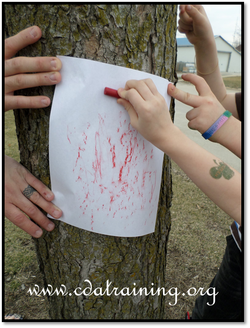 Thin paper (a sheet or two)Large Crayon with paper peeled offSidewalk Chalk1.)  Peel the paper from a large crayon, or use a thick piece of sidewalk chalk. 2.)  Press a sheet of thin paper up against the bark of a tree. 3.)  Gently rub the side of the crayon or chalk on the paper until the pattern of the bark shows. 4.)  Make another tree rubbing of the bark of a different tree to compare rubbings from different trees.12:15-1:00Lunch PK.PDH.8. Demonstrates awareness and understanding of healthy habitsYour child can assist you in setting the table, getting the necessary items out to make lunch.  (bread, cold cuts, P.B., jelly, milk, plates, napkins, cups)  1:00-1:45 Recess PK.PDH.6. Engages in a variety of physical fitness activitiesRelay race, red light green light, free play outside1:45-2:00 Story of choice /discuss what you learned today and what you enjoyed doing.  Rest and relax!Standard: PK.ELAL.20. {PKSL.2.} Interacts with diverse formats and texts (Shared read alouds, video clips, oral storytelling)PK.ELAL.22.{PKSL.4} Describes familiar people, places, things and eventsSample Questions: What was your favorite part of today? What did you enjoy the most?Name one thing that you learned today?REST TIME Music https://www.youtube.com/watch?v=Lp6XlsBm_Lw